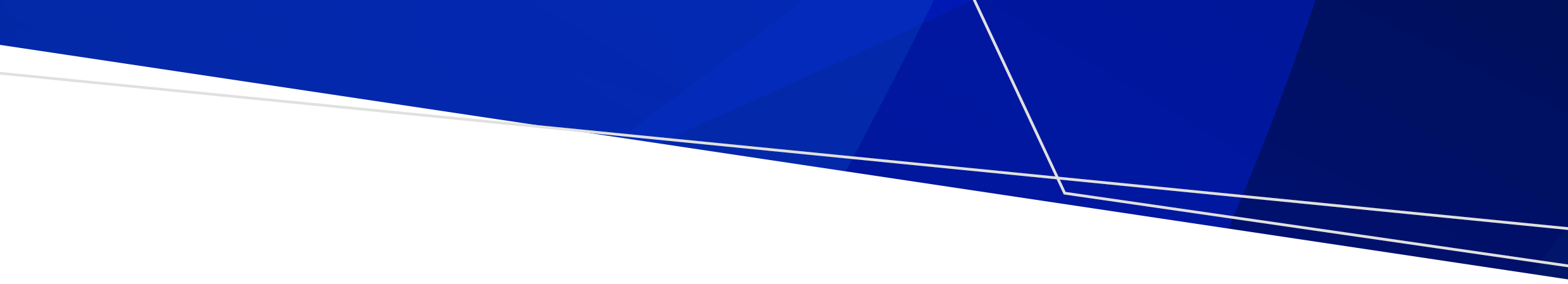 Use the Ethical Review Manager (ERM) website https://au.forms.ethicalreviewmanager.com to create, complete and submit a research governance / SSA application to the site’s Research Governance Officer (RGO).The research governance / SSA application can be submitted as soon as the ethics application is submittedERM Project ID				Project Title		PreparationResearch team members:	  have their own ERM accounts			   have set up ERM collaborators  are familiar with the Applicant user guide to ERM  can refer to ERM guidance documents  can refer to Victorian Clinical trial and research websiteSSA signatories:		  have their own ERM accounts  can refer to ERM guidance documentsSupporting DocumentsThe application requires supporting documents to be uploaded in ERM, as applicable to the projectTeletrials – Additional documents:List of other supporting documents to be uploaded in ERM, as applicable to the research project:HelpERM Guidance:	https://au.forms.ethicalreviewmanager.com go to Help  TemplatesCoordinating Office for Clinical Trial Research  0408 274 054   multisite.ethics@safercare.vic.gov.au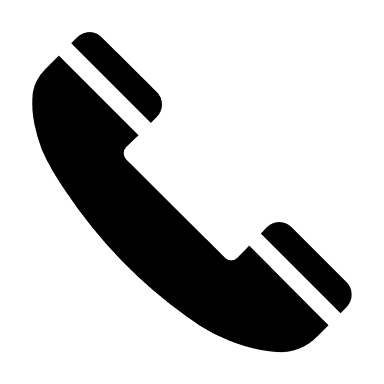 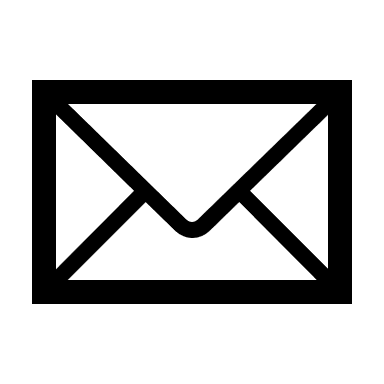 Infonetica Helpdesk (ERM technical issues)  02 9037 8404       helpdesk@infonetica.netResearch Governance ChecklistTo assist with preparing a research governance / Site Specific Assessment (SSA) applicationOFFICIALSupporting documentRequiredOffice use onlyStandard CTRA / MTAA research agreement or other research agreementsParticipant information and consent form with site-specific details e.g. site contact detailsStandard Form of Indemnity (Medicines Australia or  MTAA)Insurance CertificateCopy of CTN or CTACopy of ethics approval letter / certificateSupervision PlanDrug committee approvalBiosafety approvalGene related therapy assessmentRadiation safety approvalEmbryo research licence Approval of genetically modified organisms Detailed site budgetInvestigator CVEvidence of Investigator’s professional registrationEvidence of Investigator’s Good Clinical Practice (GCP) training Research governance review feeSupporting documentRequiredOffice use onlyStandard CTRA Teletrial Subcontract (between Primary site and Satellite site) for each Satellite siteTeletrial Supervision Plan (between Primary site and Satellite site)Delegation LogSupporting documentRequiredOffice use onlyTo receive this document in another format, phone 0408 274 054, using the National Relay Service 13 36 77 if required, or email Coordinating Office for Clinical Trial Research <multisite.ethics@safercare.vic.gov.au>.Authorised and published by the Victorian Government, 1 Treasury Place, Melbourne.© State of Victoria, Australia, Department of Health, March 2024.